Report:August 11, 2021 Nationwide WEA TestDecember 2021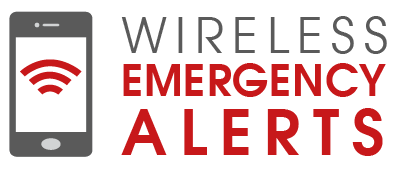 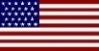 Public Safety and Homeland Security BureauFederal Communications Commission  45 L Street, NE  Washington, DC  20002Table of Contents	Para.I.	Summary	1II.	Background	3III.	The 2021 Nationwide WEA Test	8A.	Parameters of the 2021 Nationwide WEA Test	8B.	Participation in the 2021 Nationwide WEA Test	9a.	CMS Providers	9b.	Leveraging Partnerships with Emergency Management Agencies to Gather Nationwide WEA Test Data	10a.	CMS Provider Responses to Questions from PSHSB Bureau Chief	13C.	Test Performance	141.	Reliability	14a.	Overall	14b.	By Wireless Service Provider	15c.	By CMS Provider versus Mobile Virtual Network Operator	16d.	By Generation of Wireless Network Technology	18e.	By Mobile Device WEA Capabilities	19f.	By Mobile Device Manufacturer	20g.	By Device Operating System	21h.	By Location (Indoor/Outdoor)	22i.	By Whether Device Was In Use	232.	Latency	24a.	CMS Provider Network Latency Analysis	24b.	Latency Overall	29c.	By Wireless Provider	32d.	By Generation of Wireless Network Technology	343.	Accessibility	35D.	Analysis of Reported Challenge with Duplicate Messages	36IV.	Next Steps	40V.	Conclusion	41SummaryThe Integrated Public Alert and Warning System (IPAWS) Modernization Act, 2015 (Public Law 114-143) requires the Federal Emergency Management Agency’s (FEMA’s) IPAWS Program Management Office to conduct, not less than once every three years, nationwide tests of the public alert and warning system.  On August 11, 2021, FEMA, in coordination with the Federal Communications Commission (Commission), conducted a nationwide test of Wireless Emergency Alerts (WEA), which is a system designed to notify the public through their mobile devices about emergencies that may affect them.  The 2021 nationwide WEA test was designed to evaluate the effectiveness of WEA to distribute an emergency message nationwide.  For the first time, FEMA elected to conduct the test using the “State/Local WEA Test Alert” functionality, which only displays messages on wireless handsets on which subscribers have affirmatively opted-in to receive test messages.  The Commission partnered with 11 federal, state, and local emergency management agencies to assess the performance of the nationwide WEA test through collecting and analyzing volunteer responses from across the nation’s diverse geographic and technological landscape.  The following report presents the Public Safety and Homeland Security Bureau’s (PSHSB) analysis of the survey responses and material submitted by the nationwide wireless providers regarding their performance in the nationwide WEA test.  As detailed below, performance during the 2021 nationwide test demonstrates that, on the whole, WEA generally is performing reliably but there is room for improvement.  The completed survey responses indicate that the test message was received by approximately 90% of respondents that opted into the test with a compatible device.  The majority of respondents that received the test alert received it within two minutes of transmission.  PSHSB finds that WEA reliability during the test was largely consistent across Commercial Mobile Service (CMS) Provider, generation of wireless network technology (i.e., 4G or 5G), mobile device manufacturer, device operating system, and whether a user was indoors or outdoors, or whether the mobile device was already in use at the time of the test.  PSHSB also finds, however, that many mobile devices erroneously received a duplicate nationwide WEA test message, and that there may be opportunities to improve WEA’s reliability.  Based on these findings, PSHSB recommends actions that would continue to make WEA more effective and improve upon the nation’s ability to evaluate WEA’s performance.BackgroundThe 2006 Warning, Alert, and Response Network Act (WARN) Act directed the Commission to establish technical requirements to enable CMS Providers to voluntarily offer emergency alerts and warnings to their subscribers.  Accordingly, in 2008, the Commission adopted a regulatory framework for WEA.  In 2012, the Commission and FEMA jointly announced WEA’s deployment.  Since its deployment in April 2012, over 550 authorized alert originators have used WEA over 61,000 times.The IPAWS Modernization Act, 2015 requires the FEMA IPAWS Program Management Office to conduct, not less than once every three years, nationwide tests of the public alert and warning system.  In 2018, FEMA first performed a nationwide test of WEA, in conjunction with a nationwide test of the Emergency Alert System (EAS).  FEMA conducted the 2018 nationwide test using the Presidential level alert classification, which enabled it to transmit the test alert to all WEA-capable wireless devices nationwide.  PSHSB received anecdotal feedback directly from the public about the 2018 test through its Public Safety Support Center, and some WEA stakeholders voluntarily shared with the Commission and published survey data describing their experiences with the test.  In 2018, PSHSB reported that 61% of commenters in its Public Safety Support Center “reported no problems in receiving the WEA test message.”  Other sources surveying performance of the nationwide WEA test found that between 52.7% and 83% of respondents reported receiving the test.  PSHSB found that the 2018 test “demonstrated that WEA is an effective alerting tool to rapidly disseminate emergency information to the public.”  For the 2021 nationwide test, FEMA elected to use the State/Local WEA Test classification, which requires users to affirmatively opt in to receive the test alert.  State/Local WEA Test Alerts allow state, local, Tribal, and territorial alert originators to test the WEA system for readiness and proficiency training while only displaying the tests on the mobile devices of users that affirmatively opt in to receive them.  Participating CMS Providers deliver State/Local WEA Test Alerts through their networks “in a manner that complies with the Commission’s Alert Message requirements.” WEA enables authorized federal, state, local, Tribal, and territorial government entities (alert originators) to geographically target alerts and warnings to members of the public that use WEA-capable mobile devices and are subscribers of a Participating CMS Provider.  As background regarding how this messaging works from a technical perspective, alert originators initiate WEA alerts by using FEMA-approved alert origination software to send their desired alert message to the FEMA-operated Integrated Public Alert and Warning System (IPAWS).  There, the alert is authenticated, validated, and delivered to IPAWS’ Alert Gateway for dissemination to Participating CMS Providers’ own Alert Gateways.  Participating CMS Providers then pass the alert message from their Alert Gateways to their co-located cell broadcast centers, which determine which CMS network facilities will be used to transmit the alert to the public.  The CMS mobile core network (consisting of radio network controllers in 2G and 3G networks, mobility management entities (MMEs) in 4G networks, and access and mobility functions (AMFs) in 5G networks) then passes the alert to a constellation of cell sites near the geographic area targeted for the alert, which finally transmit WEA alerts over cellular broadcast-based control channels to mobile devices connected to their networks.  While CMS Provider participation in WEA is voluntary, those CMS Providers that elect to participate in WEA must comply with the Commission’s rules governing the transmission and delivery of WEA messages.  Among other requirements, the Commission has established geotargeting requirements to ensure that alerts are delivered only to those for whom the alert is relevant.  Under Section 10.450(a) of the Commission’s rules, Participating CMS Providers must “deliver any Alert Message that is specified by a circle or polygon to an area that matches the specified circle or polygon.  A Participating CMS Provider is considered to have matched the target area when they deliver an Alert Message to 100 percent of the target area with no more than 0.1 of a mile overshoot.”  According to CTIA, as of July 22, 2021, 34% of active smartphones support enhanced WEA geo-targeting, an increase of about 18 percentage points from the prior year.  To the extent that some of a Participating CMS Provider’s network infrastructure is technically incapable of matching its WEA delivery to the target area, then that Participating CMS Provider must deliver the Alert Message to its best approximation of the target area.  CTIA projects that the majority of active smartphones will support enhanced WEA geo-targeting in 2022.The Commission’s rules also promote WEA’s accessibility and availability.  WEA uses a unique audio attention signal and vibration cadence to make it accessible to all users, including individuals with disabilities and the elderly.  WEA-capable mobile devices must extract WEA alerts in the subscriber’s preferred language, present the alert on the device consistent with subscriber alerting preferences, detect and suppress duplicate alerts, and preserve alerts in a consumer-accessible format and location for at least 24 hours or until deleted by the subscriber.  The 2021 Nationwide WEA TestParameters of the 2021 Nationwide WEA TestThe 2021 nationwide test of EAS and WEA was initiated by FEMA on August 11, 2021, at 2:20 pm Eastern Daylight Time.   The test message displayed on the wireless handsets of those subscribers who opted in to receive the test read as follows: “THIS IS A TEST of the National Wireless Emergency Alert System. No action is needed.”FEMA initiated the nationwide WEA test in both English and Spanish using the State/Local WEA Test Alert category.  As a result, unlike the 2018 nationwide WEA test, which was conducted using a national alert that is required to be displayed on all WEA-capable mobile devices, the 2021 nationwide WEA test message was displayed only on the devices of those members of the public who took affirmative steps to receive State/Local WEA Test Alerts.  FEMA initiated the nationwide WEA test using a Federal Information Processing Standard (FIPS) geocode to describe the nationwide target area.  As a result, the nationwide WEA test did not trigger enhanced WEA geo-targeting.  The test followed the same dissemination path through Participating CMS Providers’ networks to the public as outlined above for WEA alerts.  Participation in the 2021 Nationwide WEA TestCMS ProvidersFEMA initiated the 2021 nationwide WEA test by sending a State/Local WEA Test Alert to all Participating CMS Providers connected to the IPAWS Gateway.  According to the Master WEA Registry, 80 CMS Providers connect to IPAWS, participating in WEA either “in whole” or “in part.”  Leveraging Partnerships with Emergency Management Agencies to Gather Nationwide WEA Test DataThe FCC partnered with 11 federal, state and local emergency management agencies to gather information about the end user’s experience with the nationwide WEA test: FEMA; the National Weather Service; the Alabama Emergency Management Agency; Harris County (Texas) Office of Homeland Security & Emergency Management; City of Los Angeles (California) Emergency Management Department; New York City (New York) Emergency Management; Mendocino County (California) Office of Emergency Services; Ohio Emergency Management Agency; Oklahoma Department of Emergency Management and Homeland Security; City of Philadelphia (Pennsylvania) Office of Emergency Management; and the Utah Department of Public Safety.  This first-of-its-kind approach allowed the FCC to gather data from dedicated volunteer respondents across the country on performance factors that Participating CMS Providers are not required to measure under the Commission’s current rules, such as the rate of test receipt on mobile devices, how long it takes for the test to reach mobile devices, and whether the test is presented as designed.  The FCC and its partners asked respondents to identify themselves with a control group number assigned to each partner and to specify the following: whether they received the test and at what time; the make, model, operating system, and wireless provider for their mobile device; their location at the time that they received the test; whether and what kind of cellular service their device had at the time they that received the test; whether their device was in use at the time they received the test; whether the test they received contained the correct test message; and whether they received a duplicate test message. PSHSB received 342 responses for which the respondent fully completed the Nationwide WEA Test Survey and used a WEA-compatible device capable of receiving State/Local Test Alerts.  Many participants failed to include the control group number assigned to their sponsoring agency.  PSHSB noted a significant discrepancy among results from those that reported a control group number versus those that did not.  PSHSB believes that responses that failed to include a control group number may be unreliable, as a failure to include a control group number suggests that those respondents either did not have access to the Nationwide WEA Test Survey’s instructions or otherwise did not follow them.  These respondents also may not have realized they needed to take affirmative measures to opt in to receive State/Local WEA Test Alerts, as explained in the instructions.  Further, some Nationwide WEA Test Survey respondents participated in the test using older mobile devices that may be technically incapable of receiving the newer category of State/Local WEA Test Alerts although still capable of receiving other categories of WEA alerts (such as Imminent Threat Alerts).  Such respondents may have been unaware their devices were not capable of receiving State/Local WEA Test Alerts and thus could not receive the nationwide WEA test.  In light of the foregoing, the analysis that follows focuses on the 342 respondents who fully completed the Nationwide WEA Test Survey and used a mobile device technically capable of receiving State/Local WEA Test Alerts.  We refer to these respondents as the “completed survey response” group.  These respondents are most likely to be representative of WEA’s actual performance during a real emergency, where consumers need not affirmatively opt in or use a newer handset model in order to receive a WEA message, and accordingly the analysis below is confined to this data set.CMS Provider Responses to Questions from PSHSB Bureau ChiefPSHSB submitted questions to three nationwide CMS Providers (AT&T, Verizon, and T-Mobile) eliciting information about their performance during the nationwide WEA test.  The Commission asked these nationwide CMS Providers whether they received the test, what latencies the nationwide WEA test encountered at each step through their networks, how they transmitted the nationwide WEA test to the public through their cell broadcast facilities, and for a description of any complications that they experienced with test processing or transmission.  Their responses are presented in the context of our analysis of test performance below.  Test PerformanceReliabilityOverallBased on the Nationwide WEA Test Survey data analysis, PSHSB finds that the nationwide WEA test was delivered to approximately 90% of WEA-capable mobile devices.  This result should be representative of WEA’s reliability during a more typical state- or local-level activation because the State/Local WEA Test Alert that FEMA used to conduct the nationwide WEA test is required to be delivered “in a manner that complies with the Commission’s Alert Message requirements.”  AT&T, Verizon, and T-Mobile each report that they received the nationwide WEA test and transmitted it to their subscribers in all geographic areas where they offer WEA coverage.  Table 1 shows respondents’ success rate for test receipt.  The data indicate that the nationwide WEA test was successfully transmitted: approximately 90% (89.8%) of respondents who completed the survey received the nationwide WEA test.  While PSHSB cannot authoritatively state why 10.2% of mobile devices did not receive the nationwide WEA test, PSHSB examines potential reasons for the non-receipt of WEA alerts and recommends appropriate measures to improve WEA’s reliability below in Section IV.By Wireless Service ProviderBased on the Nationwide WEA Test Survey data, PSHSB finds that AT&T and Verizon offer a WEA service that is similarly reliable.  T-Mobile’s WEA service appears to be similarly reliable, but there are not enough completed survey respondents who identify T-Mobile as their CMS Provider for PSHSB to make a statistically significant finding in this regard.  The Nationwide WEA Test Survey asked respondents to identify their wireless service provider.  Table 2 shows how reliably the AT&T, T-Mobile, Verizon, and other wireless providers respectively delivered the nationwide WEA test. The completed survey data indicate that AT&T, Verizon, and T-Mobile respectively delivered the nationwide WEA test to 89.9%, 91.0%, and 93.2% of mobile devices.  Based upon PSHSB’s analysis of the data set, other wireless providers, including CMS Providers other than AT&T, T-Mobile, and Verizon, as well as Mobile Virtual Network Operators (MVNOs), appear to have delivered the nationwide WEA test to about 10% fewer mobile devices than the nationwide Participating CMS Providers.   By CMS Provider versus Mobile Virtual Network OperatorBased on the Nationwide WEA Test Survey data, PSHSB finds that some respondents received the nationwide WEA test while subscribed to MVNOs, rather than CMS Providers’ wireless services.  Table 3 shows the number of respondents who reported receiving the nationwide WEA test through an MVNO and what percentage of those respondents received the alert.  Table 3 also shows how reliably MVNOs delivered the nationwide WEA test relative to CMS Providers.  The completed survey data indicate that 32 respondents received the nationwide WEA test on a mobile device subscribed to an MVNO.  The MVNO networks to which respondent mobile devices report being connected at the time they received the nationwide WEA test include Cricket Wireless, First Net, H20 Wireless, Pure Talk, Straight Talk, Boost Mobile, Consumer Cellular, Google Fi, Lycamobile, MetroPCS, Patriot Mobile, Pioneer Cellular, Q Link Wireless, Republic Wireless, Simple Mobile, Ting, Wal-Mart Family Mobile, Credo, Nemont, Page Plus, Spectrum, Total, TracFone, and Visible.  Only one MVNO, Google’s Project Fi, has formally elected to participate in WEA.  Based on these data, PSHSB finds that many more MVNOs are sending WEAs than have formally elected to participate in WEA.  Based upon analysis of this data set, MVNOs appear to have delivered the nationwide WEA test to about 10% fewer mobile devices than CMS Providers.By Generation of Wireless Network TechnologyBased on the Nationwide WEA Test Survey data, PSHSB finds that there is no statistically significant difference between the reliability with which 4G and 5G wireless network technologies deliver WEA alerts.  The Nationwide WEA Test Survey asked respondents to identify the generation of wireless network technology to which their device was connected at the time FEMA sent the nationwide WEA test.  Table 4 shows how reliably WEA performed over these wireless network technologies.The completed survey data indicate that Participating CMS Provider support WEA using all wireless network technologies (2G, 3G, 4G, and 5G).  It also indicates that 91.6% of mobile devices that were connected to a 4G network received the nationwide WEA test as compared to 90.7% of mobile devices in the data set that were connected to a 5G network.  The number of completed survey respondents who report having been connected to a 3G network at the time FEMA sent the nationwide WEA test, however, is not sufficient to make a statistically significant finding in this regard.  By Mobile Device WEA Capabilities The Nationwide WEA Test Survey asked respondents what wireless provider and mobile device make and model they used to participate in the nationwide WEA test.  PSHSB used this information in conjunction with publicly available information provided by CMS Providers to determine which WEA capabilities those mobile devices support.  A subset of mobile devices that CMS Providers offer as “WEA-capable” support the WEA requirements that the Commission adopted in 2016, including support for up to 360 characters of alphanumeric text, embedded references, Spanish-language alerts, and, critically, the State/Local WEA Test Alert used for this nationwide WEA test.  A smaller subset of those devices also support for enhanced WEA geo-targeting.  Table 5 shows the rate at which respondents received the nationwide WEA test by CMS Provider-identified WEA capabilities.  The completed survey data indicate that 88.4% of mobile devices with 2016 WEA capabilities received the nationwide WEA test and that 100% of mobile devices with full WEA capabilities received the nationwide WEA test.  Based on the analysis of this data set, mobile devices with full WEA capabilities appear to have delivered the nationwide WEA test more reliably than mobile devices with 2016 WEA capabilities.  PSHSB will continue to evaluate the reliability of various WEA-capable mobile devices and assess whether less capable devices, including the oldest WEA-capable devices, have a significantly lower rate of WEA alert reception.  By Mobile Device ManufacturerBased on the Nationwide WEA Test Survey data, PSHSB finds no statistical difference between the performance of WEA among different brands of mobile device.  The Nationwide WEA Test Survey asked respondents to identify their mobile device manufacturer.  Table 6 shows how reliably different brands of mobile device delivered the nationwide WEA test. The completed survey data indicate that 90.4% of Apple devices, 86.8% of Samsung devices, and 93.8% of other devices received the nationwide WEA test.  The public should not expect to improve the likelihood that they will receive a WEA alert based on the brand of mobile device that they use.By Device Operating SystemBased on the Nationwide WEA Test Survey data, PSHSB finds no statistical difference between the performance of different mobile device operating systems.  The nationwide WEA test survey asked respondents to identify their mobile device operating system.  Table 7 shows how reliably different mobile device operating systems delivered the nationwide WEA test. The completed survey data indicate that 90.4% of mobile devices with an iOS operating system and that 88.1% of mobile devices with an Android operating system received the nationwide WEA test.  The public should not expect to improve the likelihood that they will receive a WEA alert based on their mobile device’s operating system.By Location (Indoor/Outdoor)Based on the Nationwide WEA Test Survey data, PSHSB finds that whether a mobile device is indoors or outdoors does not have a statistically significant effect on its ability to receive a WEA alert. The Nationwide WEA Test Survey asked respondents to identify whether they were located indoors or outdoors at the time FEMA sent the nationwide WEA test.  Table 8 shows how reliably the nationwide WEA test was delivered to respondents located indoors and outdoors. The completed survey data indicate that 90.1% of indoor mobile devices received the nationwide WEA test as compared to 88.1% of outdoor mobile devices.  By Whether Device Was In Use Based on the Nationwide WEA Test Survey data, PSHSB finds no statistical difference between the performance of mobile devices based on whether they are engaged in an active voice or data session at the time they receive a WEA alert.  The Commission’s WEA rules prohibit WEA-capable mobile devices from allowing a WEA alert to preempt an active voice or data session.  Instead, WEA-capable mobile devices should present WEA alert simultaneous with ongoing voice or data sessions.  The nationwide WEA test survey asked respondents to identify whether their mobile device was in use at the time FEMA sent the nationwide WEA test.  Table 9 shows how reliably mobile devices presented the nationwide WEA test while engaged in an active voice or data session.  The completed survey data indicate that 95.6% of mobile devices received the nationwide WEA test while in use, as compared to 89.5% of mobile devices that received the nationwide WEA test while not in use.   LatencyCMS Provider Network Latency AnalysisThe Commission does not require CMS Providers to deliver WEA alerts to the public within a particular timeframe from when they receive it from the IPAWS gateway.  The nationwide CMS Providers’ responses, however, illuminate how WEA alerts transit the nationwide CMS Providers’ networks today from the alert gateway to the cell site, and how long each step in that process takes.  AT&T reports that the nationwide WEA test traversed its network infrastructure from alert gateway to cell site in approximately 41.1 seconds.  Verizon reports that the nationwide WEA test traversed its network infrastructure from alert gateway to cell site in 55.306-55.769 seconds.  T-Mobile reports that the nationwide WEA test traversed its network infrastructure from alert gateway to cell site in 36.679 seconds.  Figure 1, below, illustrates the alert transmission steps about which CMS Providers were able to provide latency data (Wireless Service Provider-Identified Latency), the portion of WEA’s end-to-end transmission path about which this report seeks to present latency data by supplementing CMS Providers’ responses with data from Nationwide WEA Test Survey respondents (Overall Latency Assessed by This Report), and the full, end-to-end transmission path of a WEA alert, which further testing would be necessary to assess. Figure 1: WEA End-to-End Service Architecture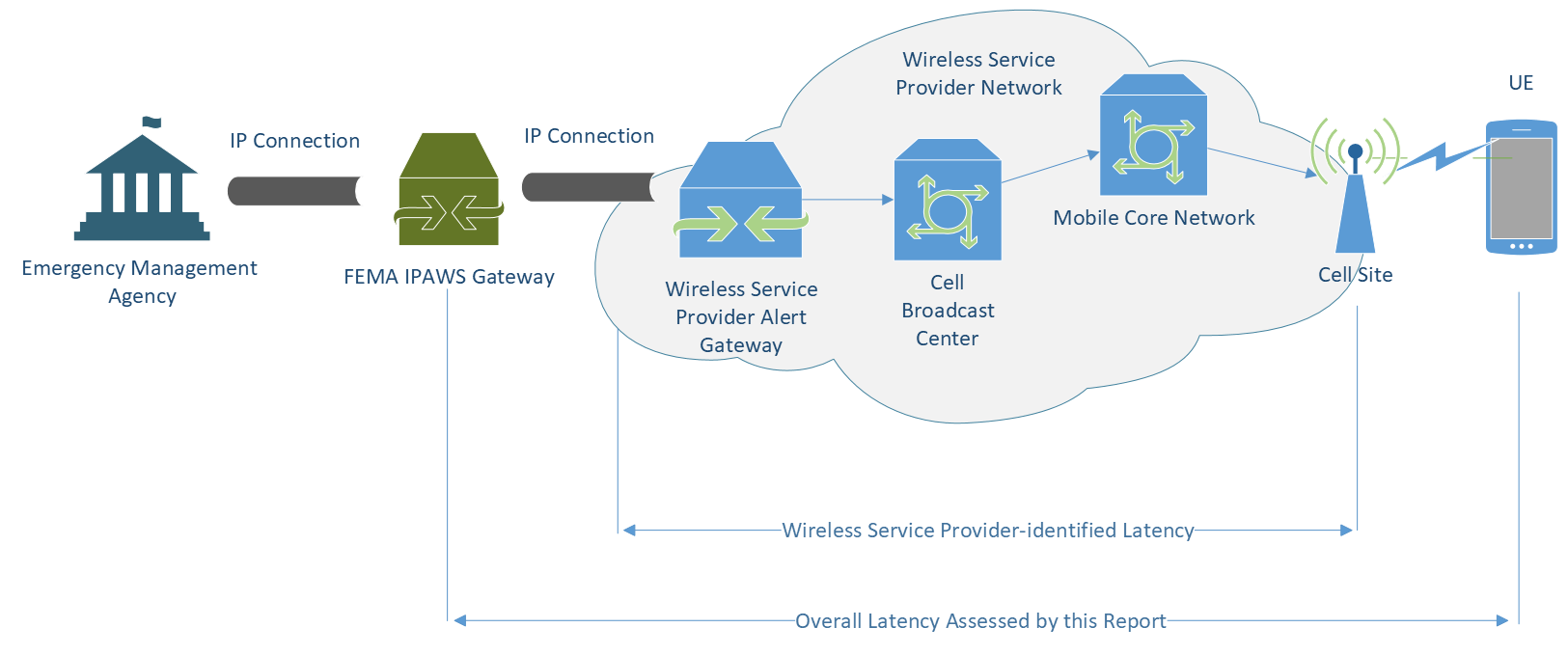 As illustrated by Figure 1, above, each of the nationwide CMS Providers received the nationwide WEA test from IPAWS at a logical alert gateway co-located with the CMS Providers’ cell broadcast center (known collectively as a “broadcast message center” or “WEA platform”).  Nearly all of the latency in the nationwide CMS Providers’ processing of the nationwide WEA test occurred at this step, where their cell broadcast centers determined which CMS elements in their nationwide network to use to transmit the nationwide WEA test.  Then, each of the nationwide CMS Providers’ co-located alert gateways and cell broadcast centers sent the nationwide WEA test to their respective Mobile Core Networks (radio network controllers (3G) mobility management entities (4G) and/or Access and Mobility Functions (5G), depending on their network configuration).  AT&T’s broadcast message center took 40 seconds to process and retransmit the alert.  Verizon’s two geographically distinct, collocated alert gateway and cell broadcast center facilities took 55.305 seconds and 55.769 seconds, respectively, to process and transmit the alert.  T-Mobile’s WEA platform center took 35.895 seconds to process and transmit the nationwide WEA test.   In 2016, a vendor of commercial mobile service network equipment stated that it takes their cell broadcast center product 0.1 seconds (100 milliseconds) to map distribution of a WEA alert onto 10,000 cell sites.  The nationwide CMS Providers confirm that the performance of their WEA platforms was within normal parameters during the nationwide WEA test, and attribute the extent of the WEA platform’s delay in mapping the nationwide WEA test to network cell sites to the exponentially larger number of cell sites needed to transmit a WEA test nationwide than for a state- or local-level activation, and to the fact that the nationwide WEA test had both English and Spanish versions.  The 0.1 second (100 millisecond) delay attendant to mapping a WEA alert to 10,000 cell sites may be more representative of how nationwide CMS Providers’ WEA platforms would perform during a state- or local-level activation because state- and local-level WEA activations require CMS Providers’ WEA platforms to map WEA alerts to fewer cell sites.  Next, in a matter of milliseconds, the Participating CMS Providers’ Mobile Core Networks processed the test and transmitted it to their respective networks’ cell sites (NodeBs (3G), eNodeBs (4G), or gNBs (5G)).  AT&T’s network did not capture data for the time it took their Mobile Core Network to process the test and send it to AT&T’s cell sites, but AT&T states that the process generally takes less than 0.1 seconds (100 milliseconds).  Verizon’s Mobile Core Network processed and sent the nationwide WEA test to Verizon’s cell sites in between 0.001-0.003 seconds (1-3 milliseconds).  T-Mobile’s Mobile Core Network processed the test and sent it to T-Mobile’s cell sites within 00:144 seconds (144 milliseconds).  Next, the nationwide CMS Providers sent the nationwide WEA test from their cell sites to customers on their respective networks.  AT&T states that it takes its cell sites “approximately 1 second” to transmit WEA alerts to customers on their network.  Verizon states that its cell sites would have processed and sent the test “within a matter of milliseconds.”  T-Mobile states that its cell sites transmitted the test message in “less than 1 second.”  Each nationwide CMS Provider takes a different approach to retransmitting WEA alerts from their cell sites.  AT&T retransmits the nationwide WEA test 30 times, once a minute for the 30-minute duration of the test.  Verizon transmits the test message only twice on all networks, once upon receipt from IPAWS and then again 1 minute later.  T-Mobile rebroadcast the test message 6 times over its UMTS/4G/5G networks at 5 minute intervals, and 8 times over its GSM network at 4 minute intervals.  AT&T and Verizon state that they do not capture data about the latencies attendant to the processing and transmission of the nationwide WEA test beyond their cell broadcast facilities.  Latency OverallBased on the Nationwide WEA Test Survey data, PSHSB finds that the majority of respondents that received the nationwide WEA test received it within two minutes of transmission from FEMA’s alert gateway.  This nationwide WEA test represents the first time that the Commission has formally attempted to measure how long it takes nationwide WEA tests to reach the public.  It becomes more difficult for the nationwide CMS Providers to measure the timing of the nationwide WEA test once they transmit it from their cell sites because they do not capture data about message transmission in the air interface between their cell sites and mobile devices or on mobile devices connected to their networks.   PSHSB’s ability to capture accurate latency data from the air interface and end-user devices is also limited.  PSHSB relied on volunteer respondents to note the time indicated on their mobile device upon receipt of the State/Local WEA Test Alert, and to record that time in PSHSB’s Nationwide WEA Test Survey.  Reliance on a human being to record the time that they receive a test implicitly introduces the possibility of inaccuracy, and the time presented on mobile devices is accurate to the minute, not the second.  Further, anecdotal reports reflect that time presented on mobile devices can vary slightly by wireless provider.  Nonetheless, for respondents that received the nationwide WEA test, the survey asked respondents to identify the time at which they received the test to the nearest minute.  Table 10 shows how quickly respondents report receiving the nationwide WEA test on their mobile devices from the minute that FEMA transmitted it from its alert gateway (2:20 pm EDT).The completed survey data indicate that at least half of the WEA-capable mobile devices that received the nationwide WEA test received it within two minutes of FEMA’s transmission.  At least 25% of these devices received the nationwide WEA test in less than one minute (represented as 0).  At least 90% of these devices  received the nationwide WEA test in less than 6 minutes.  The other 10% of these devices  took longer, with a maximum of 241 minutes (4 hours and 1 minute) after FEMA’s transmission.  The time that it took for the nationwide WEA test to reach the public from FEMA’s alert gateway is not necessarily representative of how long it would take a typical WEA alert to reach the public.  First, because FEMA, rather than a state or local emergency management agency, initiated the nationwide WEA test, the nationwide WEA test could not be used to measure the latency of a typical WEA alert from alert origination software to IPAWS or within IPAWS itself.  Second, the nationwide WEA test did not trigger enhanced WEA geo-targeting because its target area was specified with a nationwide FIPS code rather than with circles or polygons.  Upon receipt of a WEA alert with a target area specified by circles or polygons, mobile devices capable of enhanced WEA geo-targeting can potentially take from 0 to 255 seconds (4 minutes and 15 seconds) to determine their location, compare their location to the targeted area, and display the alert only if their location is within 0.1 miles of the targeted area.  Finally, as discussed above, CMS networks needed to map the nationwide WEA test to significantly more cell sites than a typical WEA alert, which would have a more limited geographic target area.  PSHSB will continue to examine how quickly mobile devices can receive typical WEA alerts.By Wireless ProviderBased on the Nationwide WEA Test Survey data, PSHSB finds that AT&T’s network delivered the nationwide WEA test at a speed that was statistically different and quicker than Verizon’s network.  T-Mobile’s delivery of the nationwide WEA test appears to be faster than both AT&T’s and Verizon’s but there are not enough completed survey respondents who identify T-Mobile as their CMS Provider to make a statistically significant finding in this regard.  Table 11 shows how quickly mobile devices received the nationwide WEA test from the minute that FEMA transmitted it from its alert gateway.  The completed survey data indicate that at least half of the WEA-capable mobile devices that were connected to AT&T’s and Verizon’s networks and received the nationwide WEA test received it within two minutes of transmission.  Verizon’s network took statistically longer than other wireless providers to deliver the nationwide WEA test.  At least 90% of mobile devices connected to Verizon’s network received the nationwide WEA test within five minutes.  At least 90% of mobile devices connected to AT&T’s network received the nationwide WEA test within three minutes.    Although it appears that at least 90% of mobile devices connected to T-Mobile’s network also received the nationwide WEA test within three minutes, there are not enough completed survey responses to reach a statistically significant finding in this regard. AT&T’s and Verizon’s own network latency analyses explain an approximately 15 second difference between the speed at which their networks delivered the nationwide WEA test.  However, PSHSB cannot explain the remainder of this difference with confidence except to attribute it to a step in the test transmission process on which AT&T and Verizon did not report: the speed at which the CMS Providers were able to deliver the test across their wireless networks, given their respective retransmission policies.  PSHSB finds therefore that it is likely that AT&T’s network was able to deliver the nationwide WEA test across its wireless network, on average, faster than Verizon, given that AT&T retransmitted the nationwide WEA alert once a minute for the duration of the nationwide WEA test’s 30-minute active period and Verizon retransmitted the nationwide WEA test only once, one minute after its initial transmittal.  By Generation of Wireless Network Technology Based on the Nationwide WEA Test Survey data, PSHSB finds no statistically significant difference between the time it takes 4G and 5G networks to deliver WEA alerts.  Table 12 shows how quickly mobile devices received the nationwide WEA test from the minute that FEMA transmitted it from its alert gateway.  The completed survey data indicate that at least half of the respondents on 4G and 5G networks that received the nationwide WEA test received it within two minutes of transmission.  At least 90% of mobile devices on 4G networks that received the nationwide WEA test received it within four minutes and at least 90% of mobile devices on 5G networks that received the nationwide WEA test received it within three minutes.  AccessibilityNo respondent reported any issue with the accessible presentation of the nationwide WEA test, including the audio attention signal, the vibration cadence, and the visual presentation of the test message.  Prior to the nationwide WEA test, PSHSB reminded CMS Providers to take the necessary steps to ensure the accessibility of WEA messages to individuals with disabilities.  PSHSB’s nationwide WEA test survey asked respondents whether the text of the message that they received matched the text of the test that FEMA initiated.  The survey did not ask respondents to identify any other issues with the presentation of the nationwide WEA test.  The survey did, however, include a field for “other comments” that permitted respondents to identify whether they experienced any issues with the test, including presentation issues.   Analysis of Reported Challenge with Duplicate MessagesWireless providers participating in the nationwide WEA test erroneously delivered a second, duplicative test message to many mobile devices.  The nationwide WEA test survey asked respondents whether they received the State/Local WEA Test Alert more than once.  Table 13 shows, by CMS Provider, the rate at which respondents that report receiving the nationwide WEA test also report receiving a duplicate.  The completed survey data indicate that 32.0% of respondents that received the nationwide WEA test also received a duplicate test message.  88.0% of respondents that received the nationwide WEA test on AT&T’s network also received a duplicate test message; 7.5% of respondents that received the nationwide WEA test on T-Mobile’s network also received a duplicate test message; 2.9% of respondents that received the nationwide WEA test on Verizon’s network also received a duplicate test message; and 41.2% of respondents that received the nationwide WEA test on other wireless providers’ networks also received a duplicate test message. PSHSB examined this duplicate test message issue.  PSHSB confirmed with AT&T that a software issue caused much of the duplicate message delivery on their network.  AT&T states that, to its knowledge, “this software issue has not affected any live WEA alerts.”  AT&T has brought this issue to the attention of the software vendor and reports that, once it is resolved, “the nationwide duplication issue experienced by some users is not expected to recur.” AT&T’s software failure, however, does not explain duplicate message delivery on Verizon, T-Mobile, and other wireless providers’ networks.  With respect to those networks’ duplicate messages,  T-Mobile explains that mobile devices perform duplicate alert suppression based on a serial number assigned to the alert at the broadcast message center.  When a CMS Provider retransmits an alert during the alert’s active period to promote WEA’s reliability, it assigns the same serial number to subsequent iterations of the same alert.  When a mobile device receives a second iteration of an alert that contains the same serial number, it suppresses the second iteration as a duplicate and does not present it to the device’s user.  Each wireless provider, however, may assign a different serial number to the same alert.  As a result, if a user is roaming across networks during the active period of an alert, they may receive one iteration of an alert with one serial number on their home wireless network, and then receive a second, duplicate iteration of that same alert with a different serial number on a roaming network’s subsequent retransmission.  The capacity for users to receive duplicate WEA alerts while roaming appears to be a systemic issue that predictably leads end users to receive duplicative alerts.An additional potential explanation for some users’ experience of a duplicate alert is that some mobile devices may trigger their attention signal and vibration cadence a second time if the device user does not tap to view the WEA message notification when the notification is first displayed.  This would not be an example of a duplicate alert, per se, but it might be interpreted as a duplicate alert.  This additional presentation of WEA’s audio attention signal and vibration cadence is optional in WEA’s mobile device standards, and its implementation may vary by device.  As discussed in further detail below, PSHSB continues to evaluate the duplicate alert issue and make recommendations to address it, where appropriate. Next StepsThe Commission places the highest priority on ensuring that WEA continues to be an effective alerting tool and that alerts are received in a timely manner, enabling prompt and potentially life-saving action on the part of the public.  To further improve WEA based on its performance during the 2021 nationwide test, the Bureau plans to take the following actions (or, where applicable, recommend action by the Commission or external parties):Benchmark WEA’s performance at demonstrated levels.  PSHSB will submit this report into the WEA record, PS Docket No. 15-91, so that it can inform the Commission’s future consideration of WEA’s performance. Since 2016, the Commission has sought comment on whether it would be feasible for Participating CMS Providers to report to the Commission information about the reliability and latency of the WEA service they offer, and whether the Commission should adopt performance metrics, such as benchmarks regarding the extent to which WEA alerts have been received.  The 2021 nationwide WEA test marks the first time that the Commission has generated statistical findings about WEA’s reliability and latency.  Of particular note: Approximately 90% of WEA-capable mobile devices received the nationwide WEA test.CMS networks can transmit nationwide WEA tests end-to-end, from their alert gateway to their cell sites in approximately 36-56 seconds, with the majority of mobile devices that receive the test receiving it within 2 minutes of transmittal.  PSHSB will continue to examine the reliability of older WEA-capable mobile devices that are not technically capable of receiving a State/Local WEA Test Alert and WEA’s end-to-end latency for non-nationwide activations.Generate recommended WEA alert origination practices and encourage localized testing to confirm WEA’s demonstrated nationwide performance in local alerting jurisdictions.  PSHSB will work with FEMA to publicize the following takeaways for WEA alert origination based on WEA’s performance during the nationwide WEA test: Alert originators should plan to use other mass notification tools in conjunction with WEA to promote receipt of potentially life-saving information by the approximately 10% of wireless subscribers in the target area that may not receive WEA alerts intended for them.Alert originators should expect WEA alerts to be delivered with comparable reliability irrespective of which wireless providers offer service within their alerting jurisdiction or the predominant wireless network technology in their alerting jurisdictionAlert originators should expect WEA alerts to be received on a comparable basis to people located indoors or outdoors, and irrespective of whether people are using their mobile devices for other purposes at the time their device receives a WEA alert.WEA’s performance nationwide is not necessarily indicative of its performance in any particular alerting jurisdiction.  WEA’s performance at the local level may vary based on the extent of CMS Providers’ local participation in WEA.  PSHSB encourages state, local, Tribal, and territorial alert originators to use State/Local WEA Test Alerts to confirm WEA’s demonstrated performance at the national level within their local jurisdictions.  To this end, PSHSB will consider making its survey questions available to alert originators upon request and anticipates working with alert originators going forward to measure WEA’s performance during future tests.  Continue to work with FEMA to improve WEA testing.  PSHSB will work with FEMA to ensure that future WEA tests 1) evaluate the accuracy and latency of WEA geo-targeting; 2) address the challenges of opting in to receive State/Local WEA Test Alerts, and 3) promote an evenly distributed sample of survey respondents as follows:PSHSB will seek out opportunities to test the accuracy and latency of WEA’s geo-targeting by working with state, local, Tribal, and territorial emergency management agencies.  PSHSB could not use this test to evaluate WEA geo-targeting because of its nationwide nature.The use of the State/Local WEA Test Alert category for the 2021 nationwide WEA test had the benefit of not transmitting a WEA test to the general public, many of whom may only be interested in receiving WEA alerts for actual emergencies.  People annoyed by their receipt of an unwanted WEA test could have responded to the test by opting out of WEA alert message classifications used for actual emergencies.  On the other hand, the incomplete test survey results suggest that opting into the State/Local WEA Test Alert may have proven difficult or confusing for some test respondents.  As a result, the Commission drew from a smaller data set than it could have to generate the findings in this report.  The size of PSHSB’s reliable data set at times limited its ability to reach statistically significant conclusions on some questions. PSHSB will plan to take additional steps to promote diversity in its survey responses among CMS networks and states in preparation for future WEA tests.  PSHSB observes two potential areas for improvement with its approach to the design and execution of its survey.  First, completed survey respondents were concentrated on Verizon’s network (155 responses) compared to AT&T’s (99 responses) and T-Mobile’s (44 responses).  Second, while efforts were made to ensure broad geographic distribution of Nationwide WEA Test Survey respondents, further steps could be taken in this respect.  FEMA and PSHSB improved upon their 2018 approach to the nationwide WEA test in 2021 and PSHSB will plan to work with FEMA to continue to do so going forward.Examine non-receipt of the nationwide WEA test and generate recommendations for improving WEA’s reliability.  PSHSB will attempt to identify why 10.2% of mobile devices in the completed survey response group did not receive the nationwide WEA test, develop recommendations for closing this gap, and continue to assess WEA’s reliability through further testing.  The fact that every mobile device in the group that failed to receive the nationwide WEA test was identified by Participating CMS Providers as incapable of enhanced WEA geo-targeting may suggest that causes of WEA non-receipt have already been addressed by the newest smartphone models.  Examine duplicate receipt of the nationwide WEA test and generate recommendations for improving WEA’s performance.  PSHSB will also continue to attempt to identify why 32.0% of mobile devices in the completed survey response group received a duplicate test message, develop recommendations for preventing duplicate WEA messages from being delivered to the public, and continue to assess WEA’s performance in this regard through future testing.  Recommended measures may include allowing a unique alert message ID to be associated with each WEA alert, either at the point of alert origination or at IPAWS, which mobile devices could use to suppress duplicate alerts more effectively than the current approach based on CMS Provider-assigned serial numbers.Remind CMS Providers about critical Communications Security, Reliability, and Interoperability Council (CSRIC) network reliability best practices likely to affect their provision of reliable WEA service.  PSHSB encourages Participating CMS Providers to follow CSRIC network reliability practices regarding the administration and operation of their WEA service.  For example, CSRIC network reliability best practice #12-10-0559 states that Network Operators, Service Providers, and Public Safety should consider validating upgrades, new procedures and commands in a lab or other test environment that simulates the target network and load prior to the first application in the field.  PSHSB plans to remind Participating CMS Providers about the CSRIC network reliability best practices that bear on their performance of WEA to help to prevent or decrease recurrence of system reliability and integrity issues.  Examine the extent to which MVNOs and other communications service providers support WEA and encourage them to formally participate.  PSHSB recommends assessing how MVNOs participate in WEA, and to what extent.  The 2021 nationwide WEA test demonstrates that the public is able to receive WEA alerts while on MVNO networks.  Survey respondents report receiving WEA alerts while on the networks of MVNOs that have not formally submitted to the Commission letters attesting to their intent to participate in WEA pursuant to the Commission’s rules. Understanding the extent which MVNOs and other service providers participate in WEA is an important part of enabling emergency management agencies to understand how WEA will work in practice within their jurisdictions and an important part of the Commission’s situational awareness.  Insofar as MVNOs participate in WEA, they may formally elect to do so by filing a letter in the Commission’s WEA election docket.ConclusionThe 2021 nationwide WEA test successfully demonstrated that the nationwide WEA system would largely perform as designed if needed for a national emergency.  The 2021 nationwide WEA test was also successful in allowing PSHSB to measure, for the first time, WEA’s reliability and latency.  At the same time, the test exposed deficiencies within the system that require improvement.  Over 10% of mobile devices failed to receive the test message intended for them.  Thirty-two percent of  respondents completing the survey report receiving a duplicate test message.  The Bureau will continue to work with FEMA, wireless providers, and other WEA stakeholders to improve the system and ensure that WEA remains effective and can transmit timely and accurate alerts to the public when they are needed the most.  Table 1Overall Test Reception RatesTable 1Overall Test Reception RatesTable 1Overall Test Reception RatesCompleted Survey Response ResultsCompleted Survey Response ResultsCompleted Survey Response ResultsTest ReceivedTest not Received Total Response Count89.8%10.2%342Table 2Test Reception RatesBy Wireless Service ProviderTable 2Test Reception RatesBy Wireless Service ProviderTable 2Test Reception RatesBy Wireless Service ProviderTable 2Test Reception RatesBy Wireless Service ProviderTable 2Test Reception RatesBy Wireless Service ProviderCompleted Survey Response ResultsCompleted Survey Response ResultsCompleted Survey Response ResultsCompleted Survey Response ResultsCompleted Survey Response ResultsTest ReceivedTest not ReceivedTotal Response CountTotal Response CountAT&T89.9%10.1%9999T-Mobile93.2%6.8%4444Verizon91.0%9.0%156156Other wireless providers81.4%18.6%4343Total342Table 3Test Reception RatesBy CMS Provider v MVNOTable 3Test Reception RatesBy CMS Provider v MVNOTable 3Test Reception RatesBy CMS Provider v MVNOTable 3Test Reception RatesBy CMS Provider v MVNOTable 3Test Reception RatesBy CMS Provider v MVNOCompleted Survey Response ResultsCompleted Survey Response ResultsCompleted Survey Response ResultsCompleted Survey Response ResultsCompleted Survey Response ResultsTest ReceivedTest not Received Total Response CountTotal Response CountMVNO82.1%18.0%3939CMS Provider90.8%9.2%303303Total342Table 4Test Reception RatesBy Generation of Wireless Network TechnologyTable 4Test Reception RatesBy Generation of Wireless Network TechnologyTable 4Test Reception RatesBy Generation of Wireless Network TechnologyTable 4Test Reception RatesBy Generation of Wireless Network TechnologyCompleted Survey Response ResultsCompleted Survey Response ResultsCompleted Survey Response ResultsCompleted Survey Response ResultsTest ReceivedTest not ReceivedTotal Response Count 3G33.3%66.7%64G91.6%8.4%1785G90.7%9.3%97Total281Table 5Test Reception RatesBy CMS Provider-identified Mobile Device VersionTable 5Test Reception RatesBy CMS Provider-identified Mobile Device VersionTable 5Test Reception RatesBy CMS Provider-identified Mobile Device VersionTable 5Test Reception RatesBy CMS Provider-identified Mobile Device VersionCompleted Survey Response ResultsCompleted Survey Response ResultsCompleted Survey Response ResultsCompleted Survey Response ResultsTest ReceivedTest not ReceivedTotal Response Count2016 WEA Capabilities88.4%11.6%301Full WEA Capabilities100%0.0%41Total342Table 6Test Reception RatesBy Device ManufacturerTable 6Test Reception RatesBy Device ManufacturerTable 6Test Reception RatesBy Device ManufacturerTable 6Test Reception RatesBy Device ManufacturerCompleted Survey Response ResultsCompleted Survey Response ResultsCompleted Survey Response ResultsCompleted Survey Response ResultsTest ReceivedTest not ReceivedTotal Response CountApple90.4%9.6%228Samsung86.8%13.2%76Other93.8%6.3%32Total336Table 7Test Reception RatesBy Device Operating SystemTable 7Test Reception RatesBy Device Operating SystemTable 7Test Reception RatesBy Device Operating SystemTable 7Test Reception RatesBy Device Operating SystemCompleted Survey Response ResultsCompleted Survey Response ResultsCompleted Survey Response ResultsCompleted Survey Response ResultsTest ReceivedTest not ReceivedTotal Response CountiOS90.4%9.6%230Android88.1%11.9%109Total339Table 8Test Reception RatesBy Location (Indoor/Outdoor)Table 8Test Reception RatesBy Location (Indoor/Outdoor)Table 8Test Reception RatesBy Location (Indoor/Outdoor)Table 8Test Reception RatesBy Location (Indoor/Outdoor)Completed Survey Response ResultsCompleted Survey Response ResultsCompleted Survey Response ResultsCompleted Survey Response ResultsTest ReceivedTest not ReceivedTotal Response Count Indoors90.1%9.9%294Outdoors88.1%11.9%42Total336Table 9Test Reception RatesBy Device UsageTable 9Test Reception RatesBy Device UsageTable 9Test Reception RatesBy Device UsageTable 9Test Reception RatesBy Device UsageCompleted Survey Response ResultsCompleted Survey Response ResultsCompleted Survey Response ResultsCompleted Survey Response ResultsTest ReceivedTest not ReceivedTotal Response CountIn-use95.6%4.4%69Not in-use89.5%10.5%267Total336Table 10Completed Survey Response ResultsOverall Latency (Minutes)Table 10Completed Survey Response ResultsOverall Latency (Minutes)Table 10Completed Survey Response ResultsOverall Latency (Minutes)Table 10Completed Survey Response ResultsOverall Latency (Minutes)Table 10Completed Survey Response ResultsOverall Latency (Minutes)Respondents’ Observations25th percentileMedian (50th percentile)90th percentile99th percentile295015208295MinModeMeanMax295014.48241Table 11Completed Survey Response ResultsLatency by Wireless Provider (Minutes)Table 11Completed Survey Response ResultsLatency by Wireless Provider (Minutes)Table 11Completed Survey Response ResultsLatency by Wireless Provider (Minutes)Table 11Completed Survey Response ResultsLatency by Wireless Provider (Minutes)Table 11Completed Survey Response ResultsLatency by Wireless Provider (Minutes)Table 11Completed Survey Response ResultsLatency by Wireless Provider (Minutes)Table 11Completed Survey Response ResultsLatency by Wireless Provider (Minutes)Table 11Completed Survey Response ResultsLatency by Wireless Provider (Minutes)Table 11Completed Survey Response ResultsLatency by Wireless Provider (Minutes)Table 11Completed Survey Response ResultsLatency by Wireless Provider (Minutes)Respondent ObservationsMean25th %Median (50th %)90th %99th %MinMaxModeAT&T851.34012290290T-Mobile392.28003400400Verizon1377.8511423102411Other341.29012180181Total295Table 12Completed Survey Response ResultsLatency by Generation of Wireless Network Technology (Minutes)Table 12Completed Survey Response ResultsLatency by Generation of Wireless Network Technology (Minutes)Table 12Completed Survey Response ResultsLatency by Generation of Wireless Network Technology (Minutes)Table 12Completed Survey Response ResultsLatency by Generation of Wireless Network Technology (Minutes)Table 12Completed Survey Response ResultsLatency by Generation of Wireless Network Technology (Minutes)Table 12Completed Survey Response ResultsLatency by Generation of Wireless Network Technology (Minutes)Table 12Completed Survey Response ResultsLatency by Generation of Wireless Network Technology (Minutes)Table 12Completed Survey Response ResultsLatency by Generation of Wireless Network Technology (Minutes)Table 12Completed Survey Response ResultsLatency by Generation of Wireless Network Technology (Minutes)Table 12Completed Survey Response ResultsLatency by Generation of Wireless Network Technology (Minutes)Respondent ObservationsMean25th %Median (50th %)90th %99th %MinMaxMode4G1585.39013208023115G864.1201224102410Table 13Duplicate Test Reception RatesOverall and by Wireless ProviderTable 13Duplicate Test Reception RatesOverall and by Wireless ProviderTable 13Duplicate Test Reception RatesOverall and by Wireless ProviderTable 13Duplicate Test Reception RatesOverall and by Wireless ProviderTable 13Duplicate Test Reception RatesOverall and by Wireless ProviderCompleted Survey Response ResultsCompleted Survey Response ResultsCompleted Survey Response ResultsCompleted Survey Response ResultsCompleted Survey Response ResultsDuplicate Test ReceivedDuplicate Test not ReceivedTotal Response CountAT&T88.0%12.0%83T-Mobile7.5%92.5%40Verizon2.9%97.1%137Other41.2%58.8%34Overalltotal32.0%68.0%294